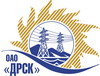 Открытое акционерное общество«Дальневосточная распределительная сетевая  компания»ПРОТОКОЛ рассмотрения  заявок участников ПРЕДМЕТ ЗАКУПКИ: открытый электронный запрос предложений № 408 666 на право заключения Договора на выполнение работ для нужд филиала ОАО «ДРСК» «Хабаровские электрические сети» Капитальный ремонт ПС 35/6 СРЗ (закупка 2619 раздела 1.1. ГКПЗ 2014 г.).Плановая стоимость: 2 234 000,0 руб. без учета НДС. Указание о проведении закупки от 18.08.2014 № 206.ПРИСУТСТВОВАЛИ: постоянно действующая Закупочная комиссия 2-го уровня.ВОПРОСЫ ЗАСЕДАНИЯ ЗАКУПОЧНОЙ КОМИССИИ:О признании предложений соответствующими условиям закупки.О предварительной ранжировке предложений участников закупки. О проведении переторжки.ВОПРОС 1 «О признании предложений соответствующими условиям закупки»РАССМАТРИВАЕМЫЕ ДОКУМЕНТЫ:Протокол процедуры вскрытия конвертов с заявками участников.Сводное заключение экспертов Моториной О.А., Ожегина В.Ф., Лаптева И.А.Предложения участников.ОТМЕТИЛИ:Предложения ЗАО "ЭТК "БирЗСТ" г. Биробиджан, ООО "ЭТК Энерготранс" г. Хабаровск признаются удовлетворяющими по существу условиям закупки. Предлагается принять данные предложения к дальнейшему рассмотрению. ВОПРОС 2 «О предварительной ранжировке предложений участников закупки»РАССМАТРИВАЕМЫЕ ДОКУМЕНТЫ:Протокол процедуры вскрытия конвертов с заявками участников.Сводное заключение экспертов Моториной О.А., Ожегина В.Ф.,  Лаптева И.А.Предложения участников.ОТМЕТИЛИ:В соответствии с критериями и процедурами оценки, изложенными в документации о закупке, предлагается ранжировать предложения следующим образом:ВОПРОС 3 «О проведении переторжки»ОТМЕТИЛИ:Учитывая результаты экспертизы предложений Участников закупки Закупочная комиссия полагает  целесообразным проведение переторжки.РЕШИЛИ:Признать предложения ЗАО "ЭТК "БирЗСТ" г. Биробиджан, ООО "ЭТК Энерготранс" г. Хабаровск соответствующим условиям закупки. Утвердить ранжировку предложений участников после поведения переторжки:1 место ЗАО "ЭТК "БирЗСТ" г. Биробиджан2 место ООО "ЭТК Энерготранс" г. ХабаровскПровести переторжку.Пригласить к участию в переторжке следующих участников: АО "ЭТК "БирЗСТ" г. Биробиджан, ООО "ЭТК Энерготранс" г. Хабаровск. Определить форму переторжки: заочная.Назначить переторжку на 02.08.2014  в 16:30 благовещенского времени.Место проведения переторжки: 675000, г. Благовещенск, ул. Шевченко 28, каб. 244.Техническому секретарю Закупочной комиссии уведомить участников, приглашенных к участию в переторжке о принятом комиссией решении.Ответственный секретарь Закупочной комиссии 2 уровня                               О.А.МоторинаТехнический секретарь Закупочной комиссии 2 уровня                                    О.В.Чувашова            №  595/УР-Рг. Благовещенск01 октября 2014 г.Место в ран-жировкеНаименование и адрес участникаЦена заявки, руб. Неценовая предпочтительность (в баллах на балльной шкале от 3до 5)1ЗАО "ЭТК "БирЗСТ" (679017, Россия, Еврейская автономная область, г. Биробиджан, ул. Трансформаторная, д. 1)2 220 338,98 руб. без НДС (2 620 000,0 руб. с НДС)32ООО "ЭТК Энерготранс" (680054, г. Хабаровск, ул. Трехгорная 8)2 233 609,32 руб. без НДС (2 635 659,0 руб. с НДС) 3